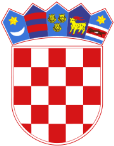 REPUBLIKA HRVATSKARAZJEL :        109   MINISTARSTVO PRAVOSUĐA I UPRAVEGLAVA  :        10965  AKTIVNOST : 6380003RKP:                  3470                                                            RAZINA: 11MATIČNI BROJ: 03118673                                                 ŠIFRA DJELATNOSTI: 8423NAZIV OBVEZNIKA : ŽUPANIJSKI SUD U SPLITU     ŠIFRA GRADA:  409POŠTA I MJESTO : 21000 SPLIT                                       ŠIFRA ŽUPANIJA: 17ULICA I KUĆNI BROJ: GUNDULIĆEVA 29A            Bilješke uz Financijski izvještaj za razdoblje 1.siječnja 2023.-31.prosinca 2023.Obrazac PR-RAS6526 - Ostali nespomenuti prihodi - prihodi po posebnim propisima, a za isplatu naknade članovima ispitne komisije za sudske vještake i tumače u iznos od 802,95 EUR.6615 - Prihodi od pruženih usluga u iznosu 2.410,85 EUR su vlastiti prihodi ostvareni od preslika spisa, kopiranje CD-a te najma prostora za samoposlužne aparate za kavu i piće (1.274,14 EUR ).6711-Prihodi iz nadležnog proračuna za financiranje redovne djelatnosti proračunskih korisnika u iznosu od 4.629.376,16 odgovaraju doznačenim sredstvima.6712 - Prihodi od nadležnog proračuna za financiranje rashoda za nabavu nefinancijske imovinesu veći u odnosu na prošlu godinu iz razloga što se više nabavljalo  dugotrajne nefinancijske imovine31 – Rashodi za zaposlene su veći u odnosu na prošlu godinu obzirom na pravo na privremeni dodatak, dodatak na plaću službenika i namještenika kao i povećanje osnovice za plaću službenika i sudaca,3211- Službena putovanja znatno su veća u odnosu na prošlu godinu. U 2023.godini suci su više putovali na edukacije, seminare i sl.3232 - usluge tekućeg i investicijskog održavanja – rashodi su povećani zbog bojanja prostorija suda.3233 - Usluge promidžbe i informiranje – rashodi veći s obzirom na povećan broj natječaja oglašenih u Narodnim novinama.3236 - Zdravstvene i veterinarske usluge – u 2023. godine službenici su ostvarili pravo na sistematski pregled sukladno Kolektivnom ugovoru za državne službenike i namještenike.3237- Intelektualne usluge- su znatno povećane u odnosu na prošlu godinu obzirom da nekoliko dugotrajnih sudskih postupaka završeno a troškovi odvjetnika terete proračunska sredstva. 3293- Reprezentacija je znatno povećana u odnosu na prošlu godinu obzirom da je bilo više ugošćivanja u odnosu na prošlu godinu.96 - Obračunati prihodi poslovanja u iznosu 8.403.073,28 EUR predstavljaju saldo obračunatih nenaplaćenih sudskih pristojbi, troškova kaznenih postupaka, oduzete imovinske koristi i novčanih kazni prema podacima dostavljenih iz pisarnica.19 - Rashodi budućih razdoblja i nedospjela naplata prihoda u iznosu od 361.279,88 EUR predstavlja plaću i ostale rashode za zaposlene  u iznosu od 357.229,73 EUR, te naknadu za prijevoz u iznosu od 4.050,15 EUR a sve za prosinac 2023.Obrazac BIL012 - Nematerijalna imovina – Temeljem uputa nadzora Ministarstva pravosuđa i uprave ulaganja u zgradu u iznosu od 6.921.211,52 EUR knjižena su kao ulaganja u tuđu imovinu s obzirom na to da zgrada nije u vlasništvu suda. Ispravak vrijednosti nije obračunat temeljem čl.19 st.4. Pravilnika o proračunskom računovodstvu i računskom planu s obzirom na to da ne postoji ugovor o korištenju.02 - Proizvedena dugotrajna imovina - Povećana je u odnosu na 2022. za iznose nabavne vrijednosti, ispravka  vrijednosti i sadašnje vrijednosti :preneseno iz Ministarstva pravosuđa i uprave bez naknade (računala i računalna oprema, uredski namještaj) u iznosu od 38.546,58 EUR (uvećano za i ladičara koji nije dostavljen po rješenju iz 2022. a dostavljen je 2023.)iz sredstava proračuna nabavljeno je 6.135,46 EURiz vlastitih sredstava nabavljeno je 1.481,65 EUR   1112 - Novčana sredstva kod tuzemnih poslovnih banaka u iznosu od 822.398,30 EUR predstavlja novčana sredstva na redovnom račun kod HPB-e u iznosu od 112.554,31EUR, te sredstva sudskog depozita na računu HPB-e u iznosu od 709.843,99 EUR.123 - Potraživanja od zaposlenih 119,96 EUR su potraživanja za više isplaćeno bolovanje na teret poslodavca radi pogrešno izdanog Izvješća o bolovanju.124 - Potraživanja za više plaćene poreze i doprinose 232,84 EUR su potraživanja za više isplaćene poreze i doprinose za bolovanje na teret poslodavca radi pogrešno izdanog Izvješća o bolovanju (doznake).129 - Ostala potraživanja su potraživanja od HZZO-a, a za bolovanja u iznosu od  42.896,06 EUR, te potraživanja od DIP-a u iznosu od 171,19 EUR, 0,10 EUR i 348,00 EUR za više plaćeno za intelektualne usluge.165 - Potraživanja za upravne pristojbe, pristojbe po posebnim propisima i naknade i 96 –Obračunati prihodi poslovanja u iznosu od 8.403.073,28 EUR predstavljaju saldo obračunatih nenaplaćenih sudskih pristojbi, troškova kaznenih postupaka, oduzete imovinske koristi i novčanih kazni prema podacima dostavljenih iz pisarnica.167 - Potraživanja proračunskih korisnika za sredstva uplaćena u nadležni proračun u iznosu 226,67 EUR su potraživanja neiskorištene uplaćene vlastite prihode u proračun.19 - Kontinuirani rashodi budućih razdoblja su plaća i ostali rashodi za zaposlene  u iznosu od 357.229,73 EUR, te naknada za prijevoz u iznosu od 4.050,15 EUR, a sve za prosinac 2023.239 - Ostale tekuće obveze su obveze za novčana sredstva sudskog depozita u iznosu od 709.843,99 EUR, obveza za uplatu kamate HPB-e u iznosu od 0,65 EUR, obveza povrat bolovanja u proračun u iznosu od 40.533,50 EUR te obveze za povrat više isplaćenog bolovanja na teret poslodavca u iznosu 352,80 EUR.2653 - obveze za zajmove od tuzemnih trgovačkih društava izvan javnog sektora u iznosu od 2.210,39 EUR obveze su za otplatu financijskog leasinga za nabavu službenog automobila.Rezultat u Obrascu BIL 9221 manjak prihoda poslovanja, 9222 manjak prihoda od nefinancijske imovine različito je iskazan u odnosu na obrazac PRAS radi obvezne korekcije rezultata za nabavu nefinancijske imovine razreda 4 iz prihoda razreda 6.Obrazac P-VRIO91512 - promjene u obujmu imovine iskazano je povećanje proizvedene dugotrajne imovine prenesena bez naknade od strane Ministarstva pravosuđa i uprave:6 računala                                                                                                          7.059,06 EURPrijenosno računalo ( Laptop )                                                                             853,41 EURUredski namještaj (stolice)                                                                                2.621,83 EUR10 računala                                                                                                       23.517,00 EURServer                                                                                                                 1.526,80 EURUredski namještaj( uvećan za 1 ladičar iz 2022.)                                               2.968,48 EURUkupno                                                                                                              38.546,58 EURObrazac ObvezeV010 Međusobne obveze proračunskih korisnika (nedospjele):                - obveze za povrat u proračun – bolovanje                40.533,50 EUR                - obveze za uplatu u proračun – kamata HPB                     0,65 EUR                - obveza za povrat više ispl.bol. na teret.posodavca       352,80 EUR                                               UKUPNO:                                                                     40.886,95 EURND23 Obveze za rashode poslovanja (nedospjele) :                - plaća i ostali rash.za zaposl..12/22                359.592,29 EUR                - prijevoz za 12/22.                                             4.050,15  EUR                - materijalni rashodi                                           15.362,35 EUR                - uplaćeni predujmovi stranaka (depozit          709.843,99 EUR                                     UKUPNO:                                                 1.088.848,78 EUR                                            ND dio 25,26 Obveze za financijsku imovinu              2.210,39 EUR                                   SVEUKUPNO NEDOSPJELO:                  1.131.946,12 EUR                Za dospjele materijalne obveze u iznosu od 108,740,11 EUR su sredstva na računu HPB-e, a čije plaćanje će se provesti tijekom siječnja 2024.Split, 29.siječnja 2024.     VODITELJICA ODSJEKA FINANCIJSKO-                         PREDSJEDNIK SUDAMATERIJANOG POSLOVANJA                                                           Rozarija Mušac                                                                 Bruno Klein